 					Внимание!!!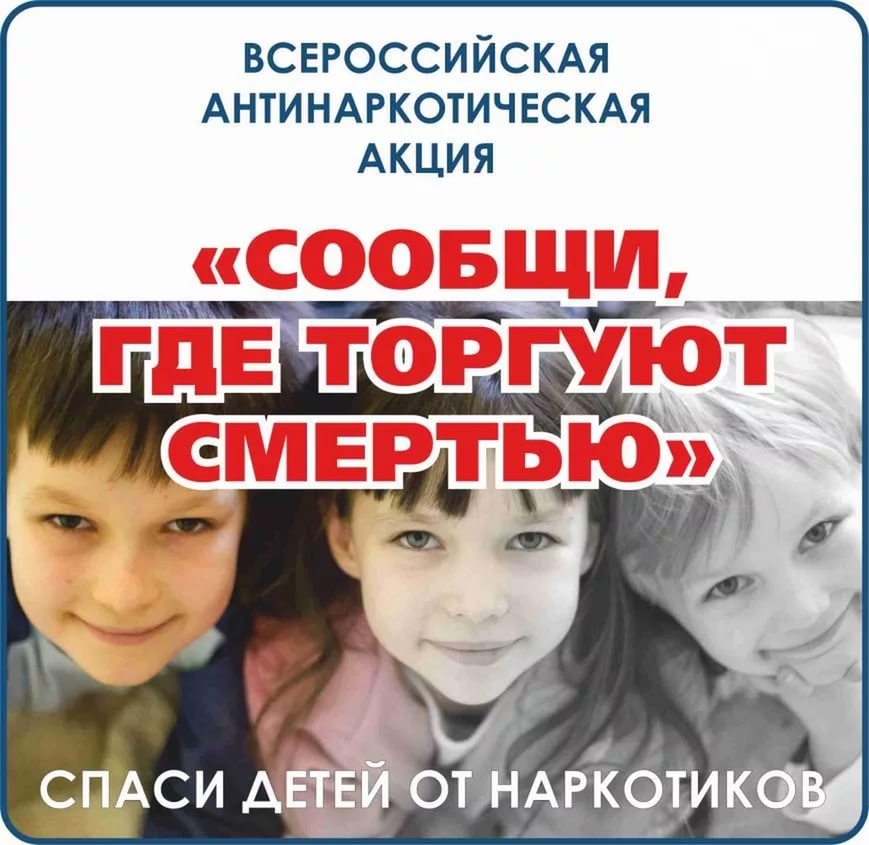 Ежегодно в России от наркотиков умирает 100 000 человек.В период с 13 по 24 марта на территории Республики Татарстан проводится 1 этап Общероссийской акции «Сообщи, где торгуют смертью». Мероприятия акции направлены на противодействие незаконному обороту наркотиков, профилактику их немедицинского потребления, оказание медицинской и психологической помощи наркозависимым лицам.В ходе проведения акции Вы можете сообщить о фактах распространения наркотиков, получить консультацию и помощь по вопросам лечения и реабилитации наркозависимых лиц.Работают телефоны доверия:Дежурной части МВД по РТ – (8432) 912-002ГАУЗ «Наркологический диспансер Республики Татарстан» (8432) 72-35-43ГАУЗ «Наб.Челнинский наркологический диспансер»  (8552) 39-68-39Детский телефон доверия под единым общероссийским номером-8-800-2000-122